Повторение пройденного материала.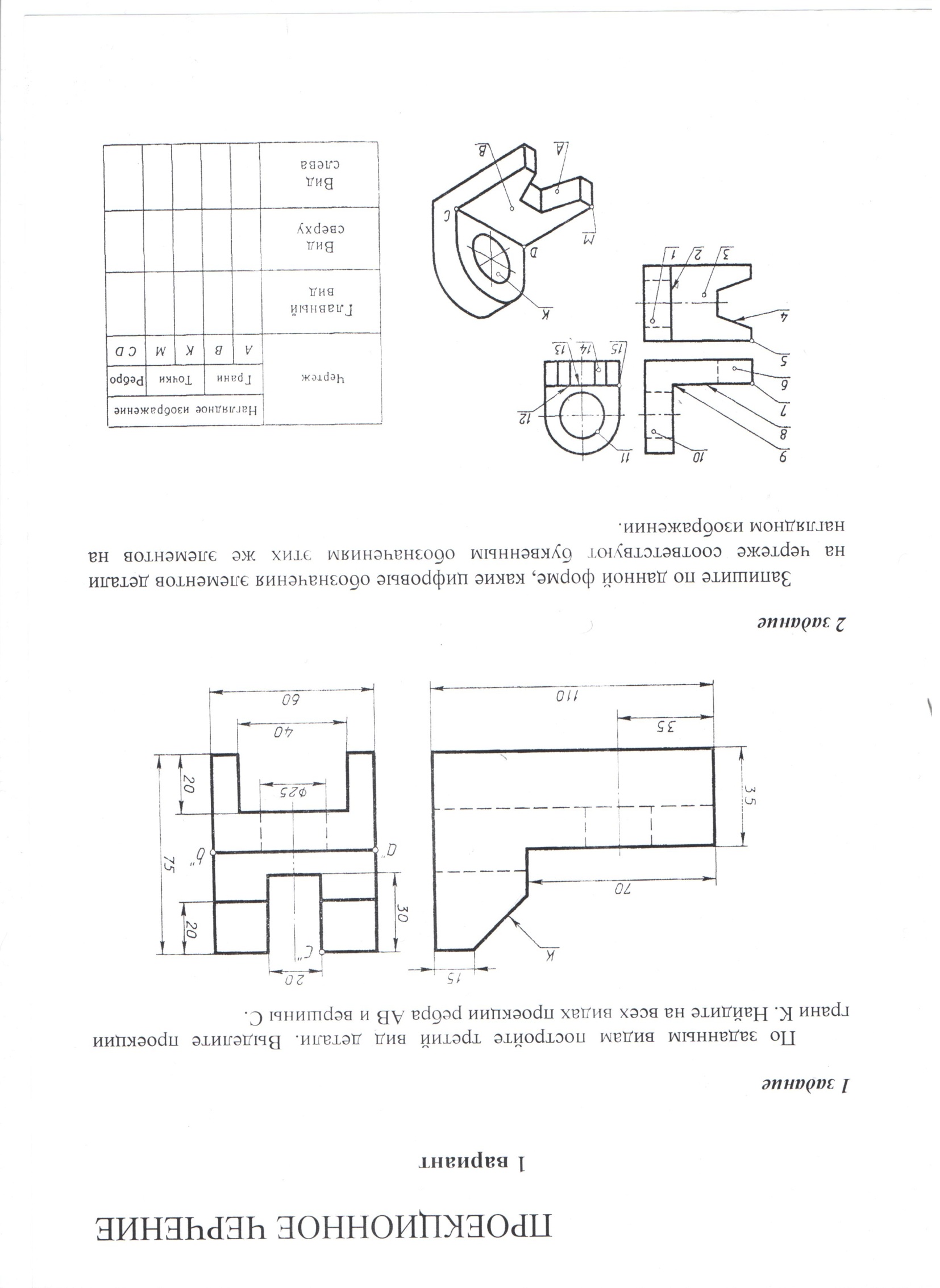 Запишите  в тетради, какое из сечений соответствует направлению взгляда, форме предмета, правилам выполнения сечений.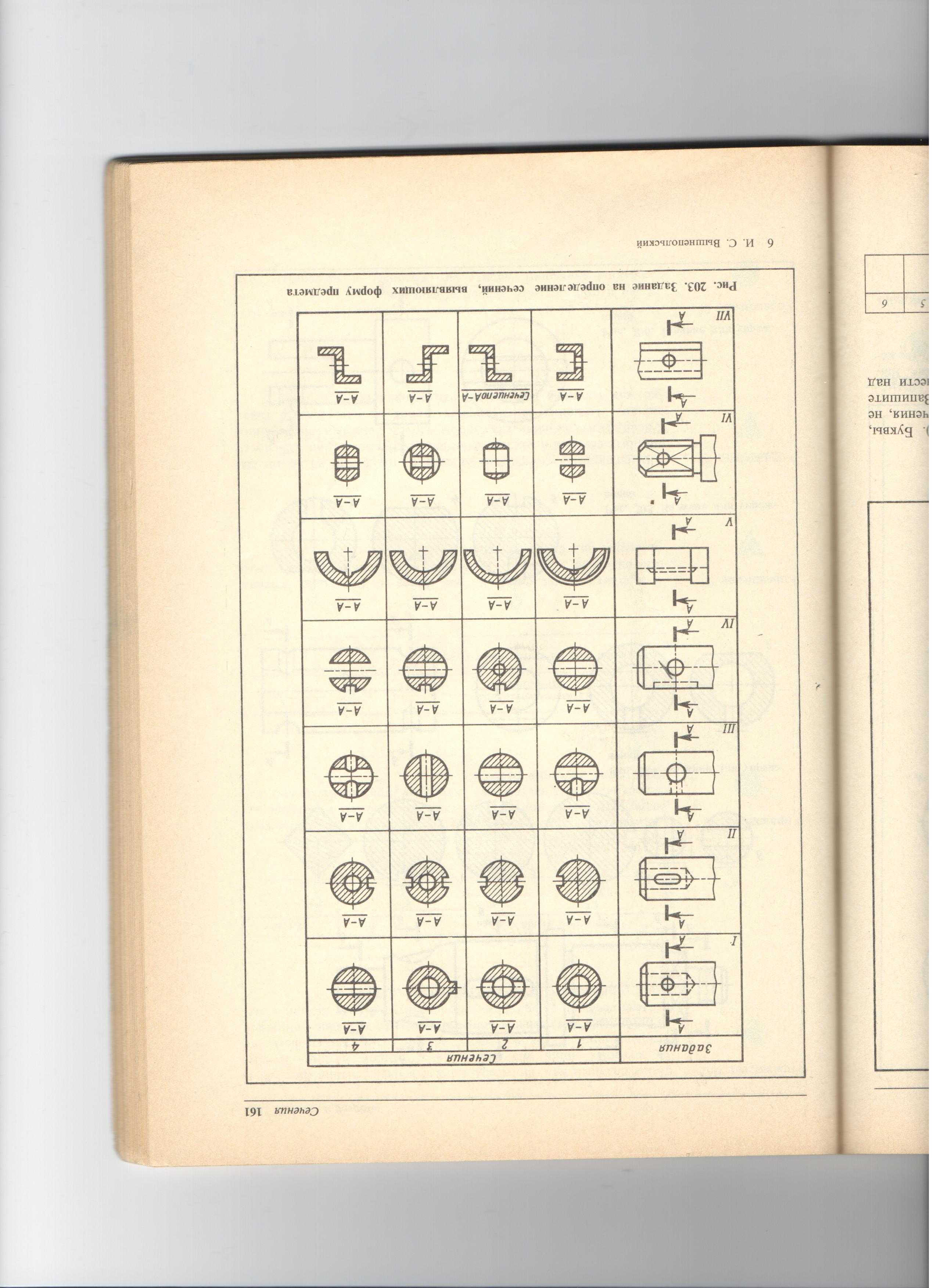 На рисунке дано несколько заданий и по три ответа на каждое из них. Из трех ответов только один верный. Определите и запишите в тетради номера правильных ответов.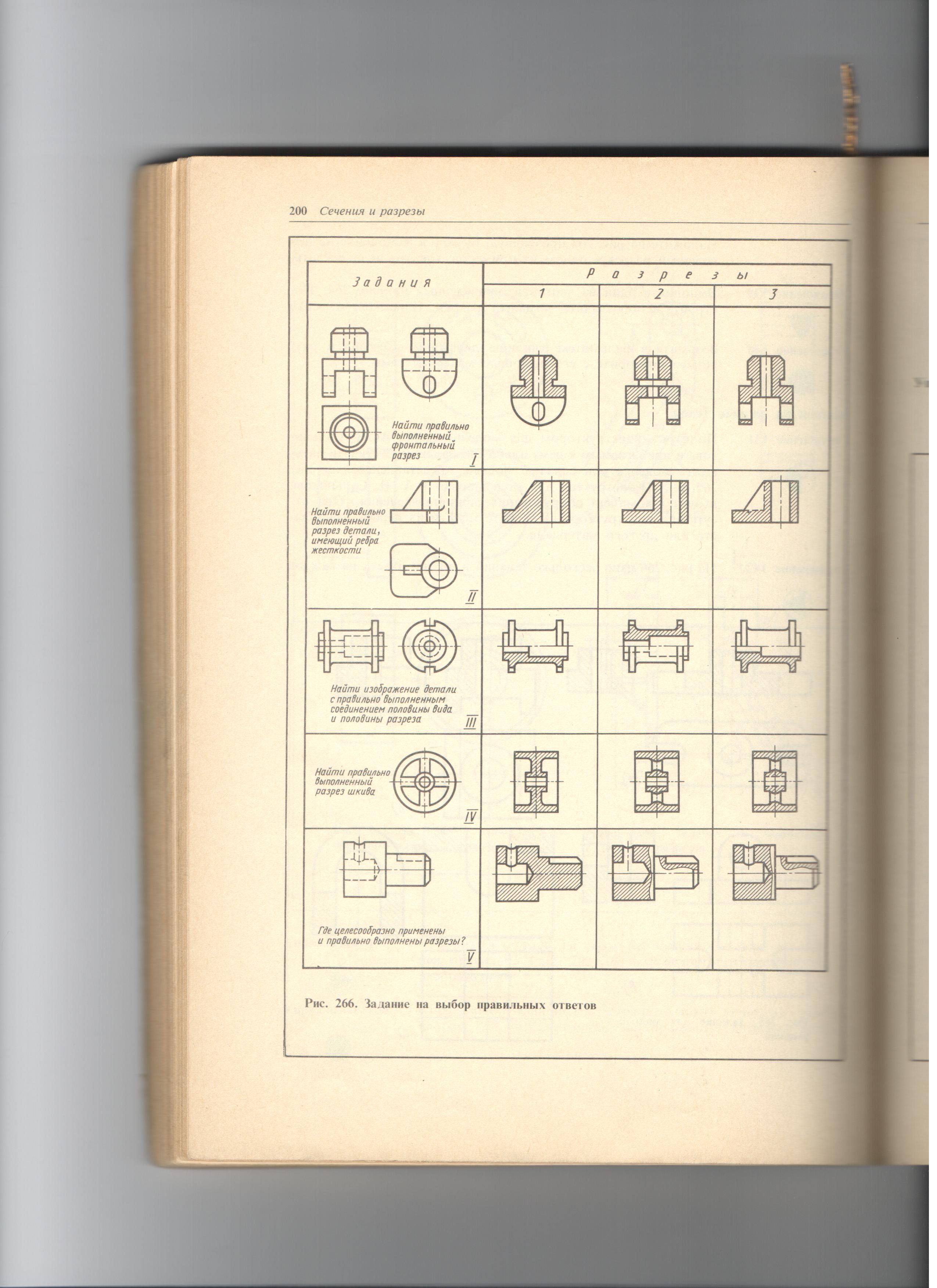 По двум видам модели построить изометрическую проекцию. Проставить размеры.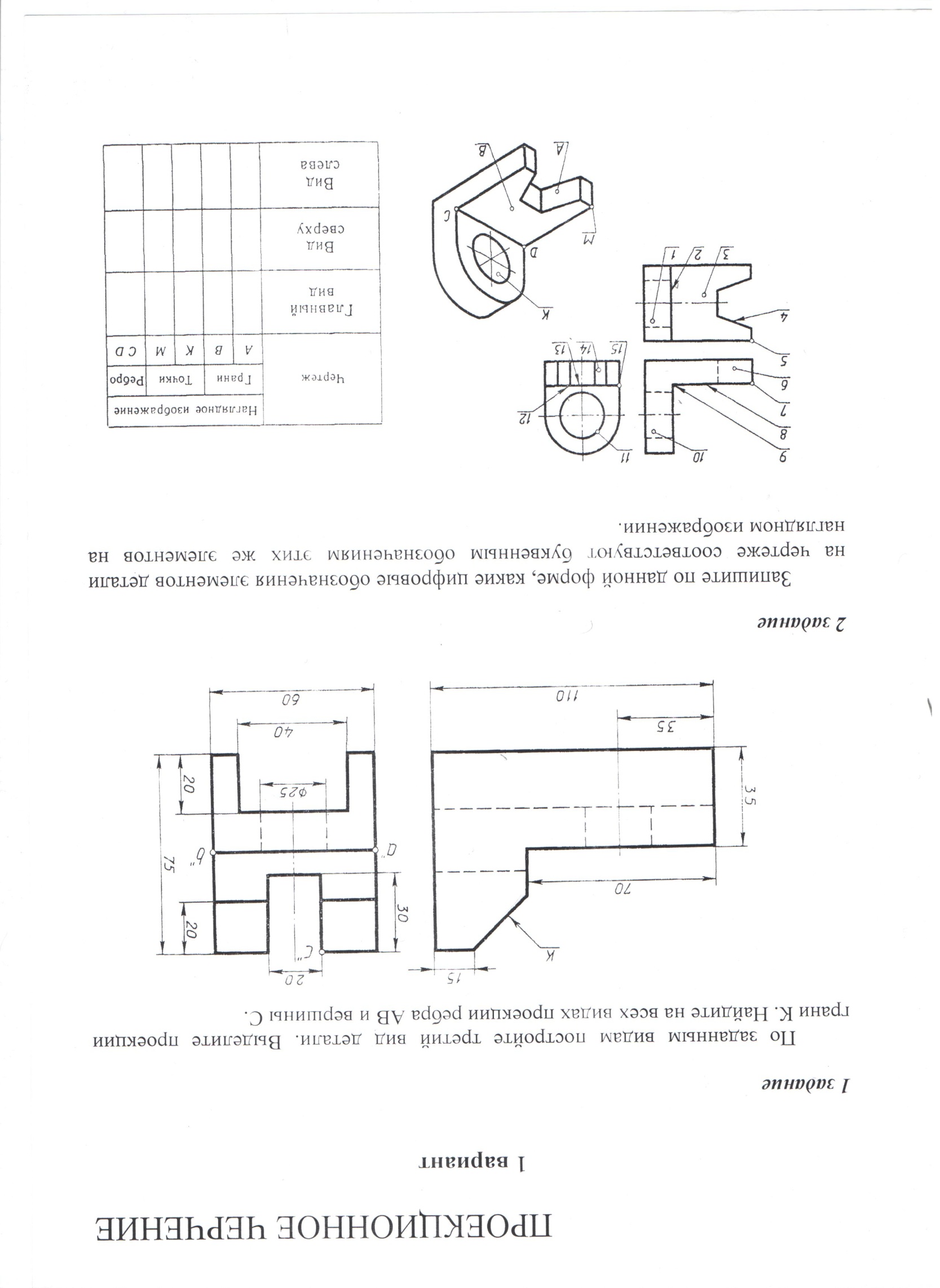 Моделирование  - это процесс изготовления по чертежу модели какого-либо предмета. На уроках черчения при моделировании допускается несоответствие размеров модели и размеров, заданных на чертеже или аксонометрическом изображении. Необходимо только в пределах глазомерной точности соблюдать пропорции предмета.В основе моделирования по чертежу лежит процесс чтения изображений. Только поняв изображения чертежа и представив форму изображенного на нем предмета, возможно, выполнить его модель. Потренируйтесь в чтении чертежей и моделировании несложных изделий:Задание1234567Ответ Задание 12345Разрез 